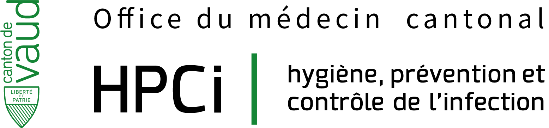 Formation/CoursPrise en charge de patients porteurs de Bactéries 
Multi-Résistantes (BMR) en EMS/CMS/CTRRESUMEDATE 03/10/2024HORAIREDe 13h30 à 16h30LIEUEMS Grande FontaineBexBULLETIN D’INSCRIPTIONRenvoyez votre bulletin d’inscription par courriel à : 
francisco-javier.garcia-sanchez@vd.chMaximum10 jours avant la date du cours.PublicPersonnel soignant des structures de soins.ObjectifsSensibiliser à l’épidémiologie des BMRConnaitre les mesures de prévention en milieu de soinsIntervenant Dre M-I. Nahimana-TessemoMédecin responsable de l’Unité cantonale HPCi Descriptif du cours :EpidémiologieCliniqueTransmissionPopulation à risqueMesures de prévention en milieu de soinsNom et prénomFonctionEtablissementAdresse E-mail